Департамент образования и науки Костромской областиПРОЕКТ «ШКОЛЬНЫЙ САЙТ»2АННОТАЦИЯОдним из критериев оценки уровня современности школы является наличие действующего школьного сайта. Благодаря информационным технологиям и, прежде всего, наличию собственного сайта образовательное учреждение может выйти за пределы школьного пространства и говорить о своих достижениях и результатах работы для большого количества людей. Проект подразумевает описание нескольких этапов, результатом которых станет существование жизнеспособного наполненного качественным контентом сайта.Автор проекта: Грызыхин Сергей ВладимировичУчитель информатики и ИКТ.МОУ «Николо-Поломская СОШ».Заказчик проекта: Администрация МОУ «Николо-Поломская СОШ».2010 год.3СОДЕРЖАНИЕ1.	КОНЦЕПТУАЛЬНЫЕ ПОЛОЖЕНИЯ ПРОЕКТА	51.1	Описание ситуации	51.2	Основные понятия проекта	51.3	Проблемный анализ ситуации	61.4	Цели и задачи проекта	81.5	Результаты проекта	92	ЭТАПЫ РЕАЛИЗАЦИИ ПРОЕКТА	103	ОПИСАНИЕ ЭТАПОВ РЕАЛИЗАЦИИ ПРОЕКТА	113.1	Подготовительный этап	113.1.1	Просмотр сайтов схожей тематики	113.1.2	Определение целевой аудитории школьного сайта, целей сайта	113.1.3	Выбор технологии создания и размещения сайта	113.1.4	Результаты подготовительного  этапа	113.2	Этап реализации проекта	133.2.1	Регистрация сайта, создание структуры сайта	133.2.2	Подбор материалов	133.2.3	Разработка нормативной базы	133.2.4	Размещение материалов на сайте	133.2.5	Индексация сайта	133.2.6	Результаты этапа реализации	143.3	Заключительный этап	153.3.1	Проведение курсов для учителей и учеников по работе с сайтом	153.3.2	Презентация сайта	153.3.3	Результаты заключительного этапа	154	ОЦЕНКА РЕЗУЛЬТАТОВ ПРОЕКТА	165	ПЕРСПЕКТИВЫ РАЗВИТИЯ ПРОЕКТА	175.1	Расширение контента сайта	175.2	Электронный журнал и дневник	175.3	Создание логотипа сайта	1746	СПИСОК ЛИТЕРАТУРЫ	187	ПРИЛОЖЕНИЯ	197.1	Карта сайта	197.2	Диплом	215КОНЦЕПТУАЛЬНЫЕ ПОЛОЖЕНИЯ ПРОЕКТАОписание ситуацииЗа последние годы произошло коренное изменение роли и места персональных компьютеров и информационных технологий в жизни общества. Человек, умело, эффективно владеющий технологиями и информацией, имеет другой, новый стиль мышления, принципиально иначе подходит к оценке возникающих проблем, к организации своей деятельности. Как показывает практика, без новых информационных технологий уже невозможно представить современную школу. И поэтому сегодня, как никогда ранее, важен переход на качественно новый уровень в подходах к использованию компьютерной техники и информационных технологий во всех областях деятельности школы.Сегодня часто и с разных точек зрения в средствах массовой информации обсуждается вопрос, – какой должна быть современная школа? Наиболее встречающееся в этой связи мнение – школа должна обладать определенными атрибутами, которые позволили бы назвать образовательное учреждение современным. Одним из таких критериев оценки уровня современности школы является наличие действующего школьного сайта.Исторически школа всегда была замкнута на себя, и это ограничивало ее потенциальные возможности. Благодаря информационным технологиям и, прежде всего наличию собственного сайта образовательное учреждение может выйти за пределы школьного пространства и говорить о своих достижениях и результатах работы для большого количества людей.Основные понятия проектаИнформационные технологии (ИТ, от англ. informationtechnology, IT) — широкий класс дисциплин и областей деятельности, относящихся к технологиям создания, управления и обработки данных, в том числе с применением вычислительной техники. В последнее время под информационными технологиями чаще всего понимают компьютерные технологии. В частности, ИТ имеют дело с использованием компьютеров и программного обеспечения для хранения, преобразования, защиты, обработки, передачи и получения информации. Специалистов по компьютерной технике и программированию часто называют ИТ-специалистами.6Согласно определению, принятому ЮНЕСКО, Информационные Технологии (ИТ) — это комплекс взаимосвязанных научных, технологических, инженерных наук, изучающих методы эффективной организации труда людей, занятых обработкой и хранением информации с помощью вычислительной техники и методы организации и взаимодействия с людьми и производственным оборудованием, их практические применение, а также связанные со всем этим социальные, экономические и культурные проблемы.Сайт (от англ. website: web — «паутина, сеть» и site — «место», буквально «место, сегмент, часть в сети») — совокупность электронных документов (файлов) частного лица или организации в компьютерной сети, объединённых под одним адресом (доменным именем или IP-адресом); информационный web-ресурс, имеющий четко определенную законченную смысловую нагрузку.Школьный сайт – это официальное представительство школы в Интернете.Разработчик сайта – физическое лицо или группа физических лиц, создавшие сайт и поддерживающие его работоспособность и сопровождение.Информационная компетентность - способность и умение самостоятельно искать, анализировать, отбирать, обрабатывать и передавать необходимую информацию при помощи устных и письменных коммуникативных информационных технологий. См. образовательная компетентность. Информационные ресурсы — это идеи человечества и указания по их реализации, накопленные в форме, позволяющей их воспроизводство; по законодательству РФ - отдельные документы и отдельные массивы документов, документы и массивы документов в информационных системах: библиотеках, архивах, фондах, банках данных, других видах информационных систем.Контент сайта - это информационное наполнение страниц сайта. В основном используется графический и текстовый контент. Информация на странице сайта должна отражать основную цель создания страницы и быть доступно написана для пользователя.	Проблемный анализ ситуацииСтратегия модернизации образования ставит для общего образования новые ориентиры, задает новые требования к ступеням школьного образования в целом.7Характеристиками современного качественного образования становятся:оценка  учебных достижений, ключевых компетентностей и наличие социального и общественно-полезного  опыта (способность молодых людей быть успешными и мобильными в любых социально-экономических условиях за счет формирования у себя ключевых компетентностей);доступность, т. е. возможность человека получать образование разными способами (очно, заочно, дистантно, в разных типах учебных заведений и т.п.);эффективность, т. е. получение образования с наименьшими затратами своих собственных ресурсов (временных, материальных, финансовых) при сохранении высокого качества  образования.Человек, живущий в современном мире, отличающемся невероятной мобильностью, должен непрерывно учиться:учиться знать, т. е. изо дня в день наращивать свои знания, сочетая местные и «внешние» элементы;учиться делать, т. е. практически применять полученные знания;учиться жить вместе, т. е. вырабатывать важнейшие навыки, необходимые для жизни, в которой нет дискриминации и все располагают равными возможностями для саморазвития, а также для развития своих семей и общин;учиться быть, т. е. формировать навыки, которые необходимы человеку для всестороннего развития своего потенциала. Согласно концепции модернизации российского образования новый образовательный результат, на который должна ориентироваться школа, включает в себя:формирование ключевых компетенций и приобретение опыта решения жизненных проблем на основе знаний и умений;развитие умений работы с информацией (поиск, оценка, отбор и организация информации);формирование навыков исследовательской деятельности (проведение реальных и виртуальных экспериментов);развитие навыков самостоятельного изучения материала и оценки результатов своей деятельности, умений принимать решения в нестандартной ситуации;формирование навыков работы в группе, умение соотносить и координировать свои действия с действиями других людей, проводить рефлексию и обсуждение;развитие  толерантности  как поиск постоянных компромиссов и необходимость поиска общих  решений.Одним из ключевых понятий современного образования стало понятие компетентностей, под которым понимается интеграл освоенности культурных форм действия, опытности и личной ответственности за осуществление этих действий. Компетентность проявляется (или может быть наблюдаема) лишь в актуальных действиях, совершаемых индивидами в конкретных ситуациях. Она не существует внутри и независимо от действия (которое предполагает намерения, побудительные мотивы и цели).8Для успешной жизни человека и эффективного функционирования 
демократического гражданского общества необходимы следующие компетентности:автономное действие - способность защищать и отстаивать свои права, интересы, потребности, обязанности; способность строить и исполнять жизненные планы - компетентность, сфокусированная на относительной самостоятельности и идентичности субъекта;интерактивное использование инструментов - способности интерактивно использовать язык, символы и тексты, знания и информацию, новые технологии - компетентность, сфокусированная на взаимоотношениях с миром посредством физических и социокультурных инструментов (включая языки и традиционные академические дисциплины);функционирование в социально неоднородных группах - способность строить взаимоотношения с другими, способность к кооперированию, способность разрешать конфликты - компетентность, подчеркивающая способность к взаимодействию с Другим, отличным от него.В ситуации перехода к новому качеству образования одним из важнейших условий успешной деятельности становится информационная компетентность как учащихся, так и педагогов.  Только человек, умеющий быстро и грамотно осуществлять поиск и обработку информации, умеющий эффективно ее применять, владеющий навыками исследовательской деятельности, может быть конкурентноспособным в современном мире. Сегодня одним из главных информационных ресурсов становится сеть Интернет. Эта информационная среда для современного человека становится как источником деловой, профессиональной, обучающей информации, так и информации повседневной, бытовой или развлекательной. Умение использовать возможности интернет-пространства является в наши дни важным навыком успешного человека.  В полной мере эти тезисы относятся и к деятельности образовательного учреждения.Эти вопросы разрешимы, если школа  будет иметь свой сайт.Цели и задачи проектаЦель проекта: создать сайт МОУ «Николо-Поломская СОШ», для формирования единого информационного пространства школьной образовательной среды.Задачи проектасоздать жизнеспособный, востребованный, эффективно работающий сайт школы;наполнить школьный сайт содержательным контентом с учетом потребностей всех субъектов образовательного процесса и общественности;формировать современный имидж образовательного учреждения через использование возможностей интернет-пространства;внедрить информационные технологий в повседневную жизнь школы и поселка.9Результаты проектаинформационные технологии станут неотъемлемой частью образовательной и управленческой деятельности школы;школьный сайт станет неформальным, а востребованным, будет оказывать эффективную помощь родителям, обучающимся и педагогам;через работу школьного сайта образовательный процесс в школе приобретет открытый характер;создание востребованного, интересного, эффективно работающего сайта создаст новый, современный имидж образовательного учреждения;повысится уровень всех участников образовательного процесса в области информационных технологий.10ЭТАПЫ РЕАЛИЗАЦИИ ПРОЕКТА11ОПИСАНИЕ ЭТАПОВ РЕАЛИЗАЦИИ ПРОЕКТАПодготовительный этапПросмотр сайтов схожей тематикиПрежде чем преступить к творчеству, надо познакомиться с опытом других разработчиков, посмотреть сайты, которые уже созданы и успешно функционируют, попробовать определить плюсы и минусы этих проектов.При этом надо учесть, что сайты, представленные в сети Интернет, имеют разные «весовые категории» с точки зрения технических возможностей школы, профессионального уровня разработчиков и финансовой поддержки.Определение целевой аудитории школьного сайта, целей сайтаПриступая к созданию школьного сайта, необходимо прежде всего определить аудиторию сайта. Определившись с этим вопросом нужно определить цели сайта.Выбор технологии создания и размещения сайтаПроанализировать специализированное программное обеспечения для создания и ведения сайта (движки и конструкторы). Выбор хостинга для размещения сайта.Результаты подготовительного  этапаУсловно образовательные сайты представленные в сети Интернет можно разделить на следующие типы:сайт-визитка, где будет размещаться лишь общая информация о школе или классе;информационный листок подойдет для публикации свежих новостей, фототчетов или объявлений;периодическое издание, в котором можно публиковать работы преподавателей (методические пособия, лекции, примеры задач) и учеников (конкурсные работы);информационный портал – подразумевает использование различных средств коммуникации (форум, чат, обратная связь), дает возможность полноформатного общения всех со всеми, а администрации позволяет держать руку на пульсе школьной жизни. Хороший школьный сайт: содержит справочную информацию, интересующую родителей при поступлении в школу (в том числе, об учителях, учебных программах, традициях); отражает происходящие в школе события (праздники, конкурсы); отражает в развитии постоянно действующие направления в работе школы (школьный музей, участие в проектах, и т.д.); является местом, где ученики могут представить свои творческие работы; предоставляет возможность учителям разместить свои материалы (вплоть до отдельного раздела по предмету или кафедре); содержит элементы дистанционной поддержки обучения; поддерживает личные страницы учеников, учителей, целых классов; содержит специальный раздел для выпускников; представляет учреждение интернет-сообществу.12Целевая аудитория школьного сайта.Родители. Для родителей интересна информация: учебная программа, школьные мероприятия, с кем учится ребёнок, успеваемость ребенка в школе, задать вопрос директору. Зайти на сайт можно в любое время, а это большой плюс для работающих родителей.Ученики школы.Ученик может и должен получать информацию на сайте о расписании уроков,  домашнее задание, возможность задать вопрос учителю, друг другу, просмотреть фотоальбом, персональные странички класса.Учителя. Страничка учителя – это его резюме. Многие учителя ведут дополнительные занятия, в том числе в сети Интернет (дистанционно). Родители и ученики узнают о дополнительных курсах учителя в сети Интернет. Школьный сайт предоставляет им такую возможность.Администрация школы. Школьный сайт – это официальное представительство школы в сети Интернет. Следовательно, сайт должен содержать официальную информацию: устав школы, внутренний распорядок, правила приема.
На сайте должна присутствовать информация о директоре, заместителях директора, педагогическом коллективе. Здесь же – возможность задать вопрос директору, учителю.Выпускники. Многим выпускникам интересна информация о школьной жизни. На сайте должна быть представлена информация и о выпускниках школы.Спонсоры. Организация-спонсор должна быть представлена  на школьном сайте.Цель школьного сайта: внедрение  информационных и коммуникационных технологий в практику работы учреждения, как инструмент сетевого взаимодействия  всех участников образовательного процесса, для развития единого образовательного  информационного пространства в  учреждении.Задачи школьного сайта:представление школы во внешнем пространстве (сайт  как «визитная карточка» школы);создание положительного, современного имиджа образовательного учреждения;осуществление обратной связи с родителями, учащимися, выпускниками,помощь в организации образовательного процесса (размещение расписания уроков; демонстрационных вариантов ЕГЭ, списков рекомендуемой литературы, других материалов в помощь учащимся);стимулирование учащихся к обучению и совершенствованию через публикацию на страницах сайта материалов, созданных самими школьниками (творческие, научно-исследовательские работы, викторины для учащихся и т. д.);оказание методической помощи педагогам, обмен опытом;установления контактов с образовательными и деловыми кругами, поиска форм сотрудничества, грантов и субсидий (сетевоесамопозиционирование);презентация результатов педагогической деятельности   учителя.При анализе систем управления сайтами и хостингов  выбран бесплатный хостинг компании Ucoz.13Характеристики веб-хостинга UcoZ:систему управления сайтом (CMS);бесплатно 400Мб дискового пространства, которое постоянно увеличивается;загрузка файлов через веб-интерфейс или FTP;резервное копирование;управление дизайном страниц модулей путем редактирования шаблонов, конструктор шаблонов;встроенный визуальный редактор HTML для тех, кто не знаком с этим языком;RSS импорт и экспорт;блокировка активности с определенных IP-адресов или подсетей;специальный язык шаблонов, позволяющий выполнять проверки различных условий в момент генерации страницы;множество функциональных модулей, позволяющих сделать сайт любой сложности.Минусом большинства бесплатных хостингов является размещение рекламы провайдера, а это недопустимо для школьного сайта. Но мало кто знает, что достаточно отправить электронное письмо в службу технической поддержки о том, что сайт является образовательным,  и рекламный баннер будет снят с сайта.Этап реализации проектаРегистрация сайта, создание структуры сайтаЗарегистрировать сайт. Создать шаблон или выбрать готовый, определить дизайн и структуру сайта. Определить и создать разделы сайта.Подбор материаловПодобрать материалы для размещения на сайте, учитывая авторские права. Проанализировать их и с точки зрения содержания, и с точки зрения занимаемых объёмов. Определить страницы сайта и примерную карту сайта. Разработка нормативной базыПровести анкетирование. Разработать и принять положение о школьном сайте.Размещение материалов на сайтеСоздать страницы сайта. Разместить на них подобранную информацию. Включить дополнительные модули. Протестировать сайт в браузерах. Открыть сайт для доступа в сети Интернет.Индексация сайтаСоздать карту сайта (sitemap.xml) и файл для роботов поисковых систем (robots.txt). Проиндексировать сайт в поисковых системах.14Результаты этапа реализацииПройдя формальные процедуры регистрации, зарегистрирован сайт МОУ «Николо-Поломская СОШ». Адрес сайта: http://nikpolschool.ucoz.ru.Определена структура сайта:верхняя часть – название образовательного учреждения, логотип сайта( в перспективе дальнейшего развития проекта, на конкурсной основе);левая – тематические разделы;правая – информационно-поисковая панель;в центре – основное содержание страницы.Тематические разделы сайта: администрация;образование;наша новая школа;материальная база;персональные страницы;работы учащихся;детские сады;из истории;разное.Отобран материал для размещения на сайте, соблюдая авторские права, и отредактирован для размещения. Определена примерная карта сайта.Проведено анкетирование учащихся и родителей, с целью разрешения на размещение материалов и фотографий на сайте. Разработано и принято положение о школьном сайте.В соответствии с подобранными материалами, созданы страницы сайта, и добавлен материал. Включены модули: опрос, форум и блог.Тестирование проводилось по критериям:грамотность написания материала;проверка ссылок;отображение страниц сайта в разных браузерах.На этапе размещения материалов на сайт добавлялись новости.Созданы группы пользователей: администраторы, модераторы, учителя, ученики, пользователи. Каждая группа имеет свои права и возможности при работе с сайтом.Сайт проиндексирован по поисковым словам в  поисковых системах: mail.ru, yandex.ru, google.ru. Карта сайта ( Приложение I ).15Заключительный этапПроведение курсов для учителей и учеников по работе с сайтомРазработать и провести курсы для учителей и учеников в целях работы с сайтом.Презентация сайтаСделать презентацию сайта на общешкольном родительском собрании, на муниципальном уровне.Результаты заключительного этапаПроведены курсы для учителей школы по работе с сайтом и для учеников, ведущих персональные страницы класса. Состоялась презентация сайта на общешкольном родительском собрании и на районном фестивале педагогического мастерства16ОЦЕНКА РЕЗУЛЬТАТОВ ПРОЕКТАСайт создан и наполнен предварительно отобранным контентом.Адрес сайта: http://nikpolschool.ucoz.ru.Одной из главных оценок работы сайта является его посещаемость. Анализируя ситуацию за год работы сайта – можно с уверенностью сказать, что проект успешно реализован, сайт востребован и является частью единого информационного пространства школы.Средняя посещаемость сайта – 1,5 тысячи посетителей в месяц, 150 посетителей сайта, из 200, дали оценку сайту «отлично», а для сайта небольшой сельской школы – это хороший результат.Данные взяты из независимой статистики системы Ucoz, которую можно посмотреть кликом левой кнопки мышки по значку статистики системы Ucoz(правая панель сайта).Результатом эффективности проекта является участие и победа во всероссийском дистанционном Фестивале образовательных сайтов и блогов в номинации «Сайт образовательного учреждения».(Приложение II)17ПЕРСПЕКТИВЫ РАЗВИТИЯ ПРОЕКТАРасширение контента сайтасоздание полноценной тематической структуры сайта;представление всех объединений и отдельных представителей образовательного учреждения на сайте;расширение возможностей обратной связи на сайте;обеспечение интерактивности сайта через форумы, опросы, тестирования, анкетирование, голосование;работа консультационных пунктов по всем основным направлениям деятельности ОУ;использование сайта как средства дистанционной поддержки образования и консультирования учащихся;совершенствование дизайна;маркетинговые мероприятия по раскрутке сайта.Электронный журнал и дневникРазработать и внедрить электронный журнал и электронный дневник успеваемости учащихся на сайте.Создание логотипа сайтаСоздать логотип сайта на конкурсной основе.18СПИСОК ЛИТЕРАТУРЫВоронин А.А., Монахов М.Ю. Создаем школьный сайт в Интернет. Элективный курс (с CD-ROM). Изд-во "Бином. Лаборатория знаний". М. 2005;Горюнова М.А., Мелихова Л.Г., Мельников М.Г. Интернет-представительство образовательного учреждения. С-Пб.: ЛОИРО, 2003;"Этапы создания школьного сайта", Клименков А., Горюнова М.А. http://maglicey.u-education.ru/?q=node/25;"Директор создает школьный сайт (из опыта работы)", Табунидзе Л. В., ген. дир. НОУ «РОСТ», С.-Петербург. http://maglicey.u-education.ru/?q=node/25;Якушина Е.В. Лавренов А.Ю. Создание школьного сайта. http://vio.uchim.info/Vio_31/cd_site/articles/art_4_4.htm;Андрианова Г.А. Сайт школы: изнутри и снаружи. http://ps.1september.ru/articlef.php?ID=200205411;Бабетов А., Школьный сайт как управленческий ресурс. http://www.koriphey.ru/samo/statyi/index.php?_do;Бабетов А., Калужская М. Как превратить сайт в общешкольное дело. http://upr.1september.ru/2006/09/1.htm;Монахов М., Воронин А. Школьный сайт в Интернете.  http://www.ug.ru/issue/?action=topic&toid=7441&i_id=86;Хуторской А.В., Андрианова Г.А., Николаев Е.А. Педагогические основы образовательного сайта. http://www.eidos.ru/journal/2000/0331-02.htm;Эльмаа Ю.В. О целях создания школьного сайта. http://www.npstoik.ru/vio/inside.php?ind=articles&article_key=27;Якушкина Е., Лавренов А. Создание школьного сайта. http://vio.fio.ru/vio_29/cd_site/Articles/art_4_4.htm;Сборник материалов (статьи, рефераты, методические пособия), в котором обобщен опыт создания школьных сайтов в России и зарубежных странах. http://schools.perm.ru/modules/wfdownloads/visit.php?cid=31&lid=640.19ПРИЛОЖЕНИЯПриложение IКарта сайтаГлавная        Новости        Регистрация на сайтеАдминистрация       Директор        Общие сведения о школе        Педагоги школы        Ветераны педагогики             Результаты деятельности школы        Нормативные документы        Доска объявлений        Вопрос директоруОбразование        Методическая работа        Школьное научное общество "Эврика"        Дополнительное образование        Педмастерская учителя        Образовательная программаНаша новая школа        ФГОС        Воспитательная система        Духовно-нравственное воспитание        Спортивная работа        Детское объединение "ЛюДоЗ"        Одарённые дети        Детская безопасность        Патриотическое воспитание        Семья и семейные ценности        Проектная деятельность        Школьная библиотека        Вебинар на школьном сайте        Школьная газета        Медалисты        Победители и призёры        Кружки        Электронный журналМатериальная база        Информационное пространство школы        Материально-техническая база и финансовая обеспеченность        Модернизация образованияПерсональные страницы        Бортовые журналы экипажей        Родителей        Учащихся        Социальных партнёров        ВыпускниковРаботы учащихся20        Логотипы сайта        Историко-географический путеводитель        Парфеньевского муниципального района 2010 г.          Фильм о школе   Детские сады        МДОУ д/с "Берёзка"        МДОУ д/с "Тополёк"Из истории        История школы        История посёлка        ФотоархивРазное        Карта сайта        Информация о сайте        Гостевая книга        Форум        Фотоальбомы        Блог        Обратная связь21Приложение IIДиплом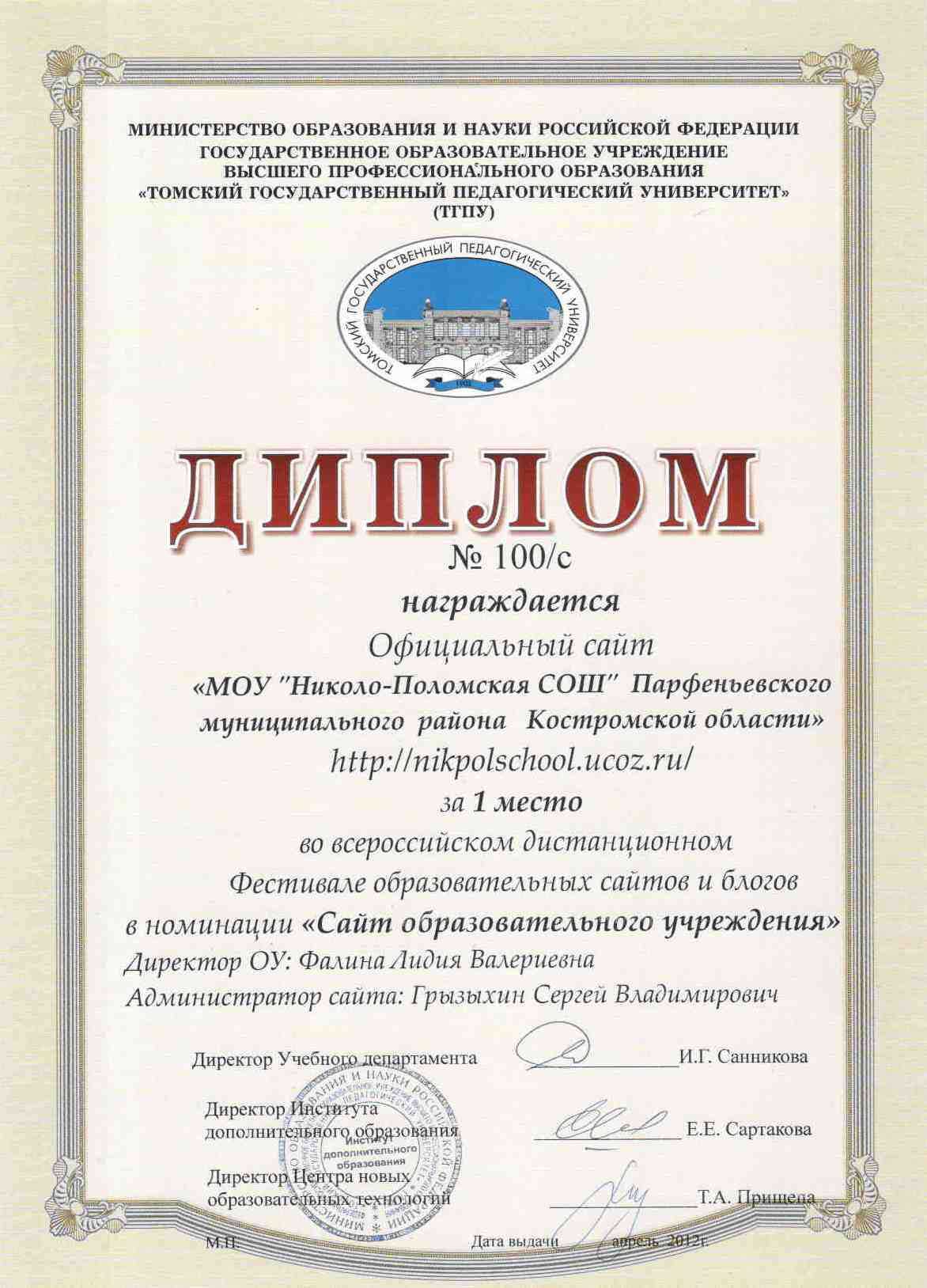 Этапы реализации проектаМероприятияСроки реализацииПодготовительныйПросмотр сайтов схожей тематики.Определение целевой аудитории школьного сайта, целей сайта.Выбор технологии создания и размещения сайта.Сентябрь - октябрь 2010 г.Этап реализацииРегистрация сайта, создание структуры сайта.Подбор материалов.Разработка нормативной базы.Размещение материалов на сайте.Индексация сайта.Ноябрь – декабрь 2010 г.ЗаключительныйПроведение курсов для учителей и учеников по работе с сайтом.Презентация сайта.Январь 2011 г.